?АРАР                                                                         РЕШЕНИЕ             05 июнь 2018 й.                          № 142                           05 июня 2018 г.О внесении изменений в Положение о денежном содержании муниципальных служащих сельского поселения Абдуллинский сельсовет, утвержденного решением Совета сельского поселения Абдуллинский сельсовет от 23.06.2012 № 24 «Об оплате труда муниципальных служащих, работников централизованной бухгалтерии и  работников, занимающих должности и профессии, не отнесенные к муниципальным должностям и осуществляющих техническое обеспечение деятельности Администрации сельского поселения Абдуллинский сельсовет муниципального района Мечетлинский район Республики Башкортостан»В соответствии с постановлением Правительства Республики Башкортостан №234 от 28.05.2018 «О внесении изменений в нормативы формирования расходов на оплату труда в органах местного самоуправления в Республики Башкортостан», Совет сельского поселения Абдуллинский сельсовет муниципального района Мечетлинский район Республики Башкортостан р е ш и  л:Внести в  Положение о денежном содержании муниципальных служащих сельского поселения Абдуллинский сельсовет, утвержденного решением Совета сельского поселения Абдуллинский сельсовет от 23.06.2012 № 24 «Об оплате труда муниципальных служащих, работников централизованной бухгалтерии и  работников, занимающих должности и профессии, не отнесенные к муниципальным должностям и осуществляющих техническое обеспечение деятельности Администрации сельского поселения Абдуллинский сельсовет муниципального района Мечетлинский район Республики Башкортостан» следующие изменения:абзац «а» подпункта 1.1. пункта 1 раздела 1 изложить в следующей редакции: «ежемесячное денежное поощрение в размере двух ежемесячных денежных вознаграждений»;абзац «д» подпункта 1.2. пункта 1 раздела 1 изложить в следующей редакции: «ежемесячное денежное поощрение в размере двух должностных окладов»;Настоящее решение вступает в силу с 1 мая 2018 года.Глава сельского поселения                                         Р.Г.Нусратуллин    БАШКОРТОСТАН  РЕСПУБЛИКАҺЫМӘСЕТЛЕ РАЙОНЫМУНИЦИПАЛЬ РАЙОНЫНЫҢАБДУЛЛА  АУЫЛ СОВЕТЫАУЫЛ БИЛӘМӘҺЕСОВЕТЫ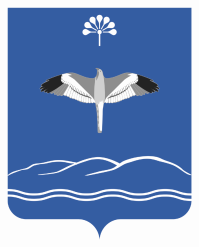 СОВЕТСЕЛЬСКОГО ПОСЕЛЕНИЯАБДУЛЛИНСКИЙ СЕЛЬСОВЕТМУНИЦИПАЛЬНОГО РАЙОНАМЕЧЕТЛИНСКИЙ РАЙОНРЕСПУБЛИКИ БАШКОРТОСТАН